武汉职业技术学院2019年湖北高职扩招家用纺织品设计专业考试大纲一、招生性质按照湖北省教育厅等七部门印发《2019年湖北省高职扩招专项工作方案》（鄂教职成〔2019〕2号）文件要求，武汉职业技术学院组织实施2019年高职扩招（第一批）招生，其中家用纺织品设计专业（专业代码580407），学制3年，计划招生人数40人，学习形式为全日制在校。二、招生考试对象本专业高职扩招招生对象为普通高中毕业生/其他高中阶段毕业生（中专、职业高中、技工学校等）等符合湖北省2019年高职扩招（第一批）招生的人员。三、考试形式本专业高职扩招考试采取文化素质+职业技能（或职业适应性）测试考试形式：1.普通高中毕业生考试形式（文化素质+职业适应性测试）：考试包括文化素质+心理测试+职业倾向测试+面试四个部分，总分400分。（1）文化素质考试200分，包括语文80分，数学80分，英语40分。文化素质考试由学校统一命题，考试时间90分钟。（2）心理测试50分，学校统一命题。职业倾向测试及面试总分150分，①测试形式：面试、分小组进行（每个小组5-10人），考生按抽签号分组。②测试时间：20分钟。2.其他高中阶段毕业生（中专、职业高中、技工学校等）考试形式（文化素质+职业技能测试）：考试包括文化素质+心理测试+专业测试+面试四个部分，总分400分。（1）文化素质考试200分，包括语文80分，数学80分，英语40分。文化素质考试由学校统一命题，考试时间90分钟。（2）心理测试50分，学校统一命题。（3）专业测试100分。①考试形式：考生独立现场完成②考试时间：60分钟（4）面试（50分）。①测试形式：分小组进行（每个小组5-10人），考生按抽签号分组。②测试时间：15分钟。四、考试内容和方法1.普通高中毕业生职业适应性测试：①测试内容：包括职业意识、职业潜质和职业技术素养等三个部分。职业意识是学生对报考专业的认知和态度，职业价值观等；职业潜质包括语言表达能力、数理逻辑能力、空间判断能力、艺术表达能力、人际交往能力、身体条件等；职业技术素养包括良好的职业道德，正面积极的职业心态和职业行为习惯等。②测试方法：分小组进行（每小组5-10人），时间20分钟第一部分：考生逐一进行自我介绍，（考生进行自我介绍，时间为1分钟。介绍时不得以任何方式向评委明示或暗示自己的真实姓名及毕业学校，须采用规定的格式介绍自己。规定的格式为：我是……号考生，想报考的专业是……，说明报考理由。我的优点有……，缺点是……，特长是……。通过3年学习，我想成长为……）。第二部分：每组考生派一名考生代表在工作人员的引导下现场随机抽取1套题，根据面试试题要求进行无领导小组讨论，最后推举一名考生作为代表，进行陈述，其他考生可以补充。第三部分：面试考官根据考生答题质量分别评分，统分人员现场统分，取考官平均分作为考生面试成绩。2.其他高中阶段毕业生（中专、职业高中、技工学校等）（1）职业技能测试 ①测试内容：描图、配色 需要工具（考生自备）：水性笔（黑色）、水性彩色笔（多色）、或者彩色铅笔（多色）。第一步：将提供的图案进行描图操作。工具：水性笔（黑色）。 第二步：给描好的图配色。配色要求：至少用三个颜色进行搭配。工具：水性彩色笔（多色）、彩色铅笔（多色）。②测试方法：考生独立现场完成，完成后在规定处写上姓名和考号。注意事项：1.考生需自备工具：水性笔（黑色）、水性彩色笔（多色）或者彩色铅笔（多色）。2.考生须遵守考场纪律，姓名和考号须按要求填写在规定的地方，否则考卷作废。（2）面试： ①测试内容：包括职业意识、职业潜质和职业技术素养等三个部分。职业意识是学生对报考专业的认知和态度，职业价值观等；职业潜质包括语言表达能力、数理逻辑能力、空间判断能力、艺术表达能力、人际交往能力、身体条件等；职业技术素养包括良好的职业道德，正面积极的职业心态和职业行为习惯等。②测试方法：第一部分：考生逐一进行自我介绍，（考生进行自我介绍，时间为1分钟。介绍时不得以任何方式向评委明示或暗示自己的真实姓名及毕业学校，须采用规定的格式介绍自己。规定的格式为：我是……号考生，想报考的专业是……，说明报考理由。我的优点有……，缺点是……，特长是……。通过3年学习，我想成长为……）。第二部分：每组考生派一名考生代表在工作人员的引导下现场随机抽取1套题，根据面试试题要求进行无领导小组讨论，最后推举一名考生作为代表，进行陈述，其他考生可以补充。第三部分：面试考官根据考生答题质量分别评分，统分人员现场统分，取考官平均分作为考生面试成绩。五、其他1.就业岗位：家用纺织品设计专业毕业生就业单位主要以湖北省（武汉地区）为主，也可以到长三角、珠三角地区就业，面向室内软装设计、家居纺织品设计等相关企业，主要能从事室内软装设计、纺织品设计等工作岗位。2.薪资待遇：初级底薪4000元左右加提成（工作一年左右）中级底薪5000元左右加提成（工作一年以上）高级底薪6000-8000元左右加提成（工作2-3年）3.就业单位：毕业生就业单位（部分）有武汉裕大华、梦洁家纺、欧创家纺、尚层装饰、向兴集团、海嘉布艺、大浪淘沙、爱德纺织等家纺公司。温馨提示：武汉裕大华纺织服装集团愿意对毕业后到该公司工作的本专业学生，每年提供在校期间学费补贴资助。六、样题1.普通高中毕业生/其他高中阶段毕业生（中专、职业高中、技工学校等）职业适应性和面试测试样题：怎样看待啃老族？如果在你的前面，有一位老人倒在地上站不起来。你会怎么做？（3）到公司后你能从基层做起吗？你对频繁跳槽怎么看？（4）你以后打算从事怎么样的职业？2.其他高中阶段毕业生（中专、职业高中、技工学校等）专业技能测试样题：（1）请将下图进行描图操作。工具：水性笔（黑色）（2）请给下图配色。配色要求：至少用三个颜色进行搭配。工具：水性彩笔（多色）、彩色铅笔（多色）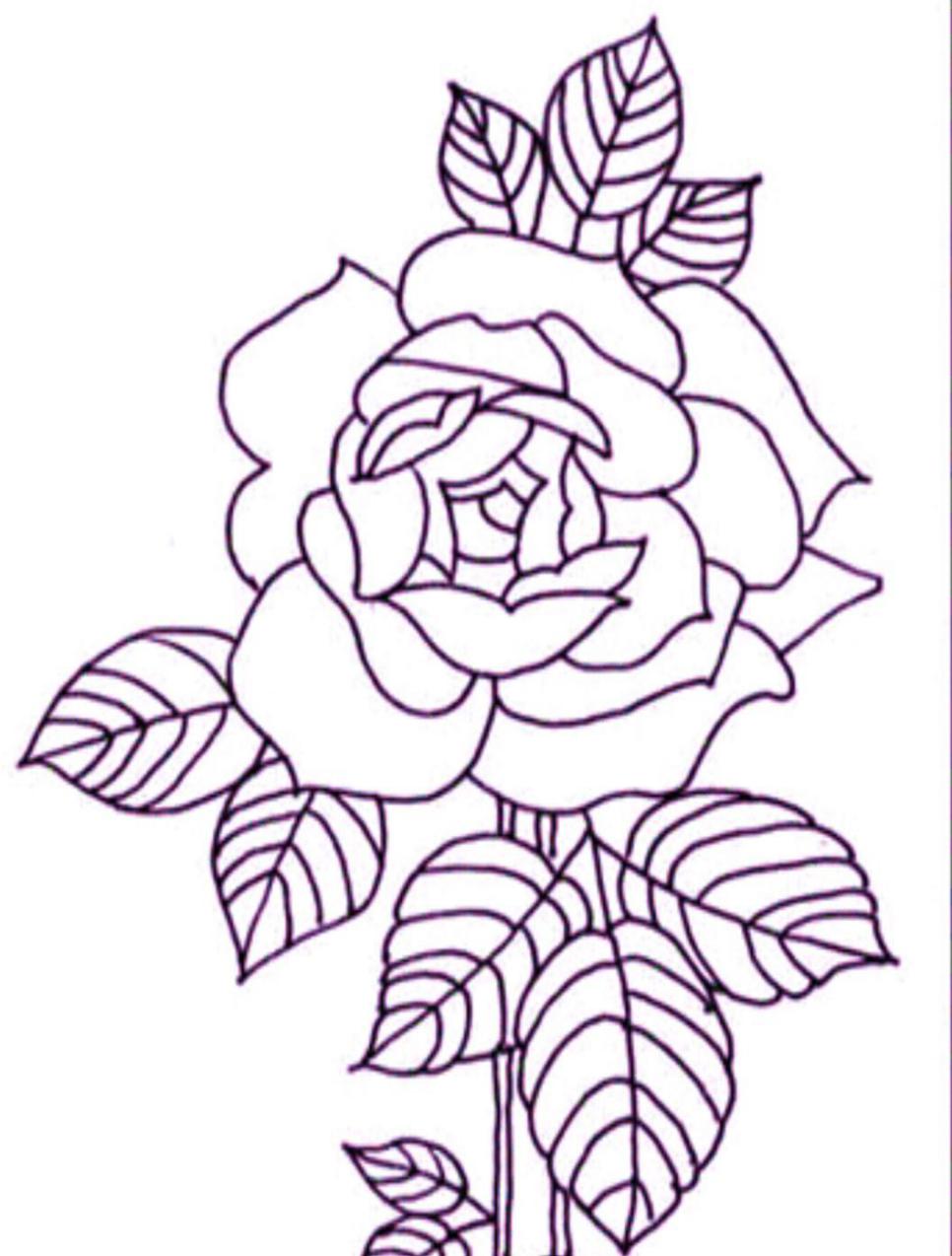 